MODELLO DI DOMANDA DI AMMISSIONE ALLA SELEZIONE (Allegato A)AVVISO PUBBLICO PER LA SELEZIONE DI UN ESPERTO ESTERNO“DIRETTORE CREATIVO FORMATIVO” O “CREATIVE TRAINING DIRECTOR” A.S. 2022/23All’ Istituto Comprensivo “G.M. Sacchi”Via Mazzini, 1 -  26034 Piadena Drizzona (Cr)Il/La sottoscritto/a	_________nato/a ________________ il____________, avendo preso integrale conoscenza di tutte le norme e condizioni stabilite dal bando di selezione,C H I E D Edi essere ammesso/a a partecipare alla selezione di un esperto esterno DIRETTORE CREATIVO FORMATIVO.A tal fine dichiara sotto la propria responsabilità, ai sensi degli artt. 46 e 47 del DPR 445/2000, consapevole che le dichiarazioni mendaci sono punite ai sensi del codice penale e delle leggi speciali in materia:di chiamarsi ______________________ e di essere nato/a a _________________ il __________ 	Codice Fiscale. ___________________ ;di essere residente nel comune di					e di avere recapito al seguente indirizzo:	_____________________CAP _______numero telefonico	, indirizzo e-mail	_______________ al quale dovranno essere inoltrate tutte le eventuali comunicazioni relative alla selezione;di impegnarsi a comunicare eventuali cambiamenti relativi a indirizzo di residenza, recapito telefonico e indirizzo e-mail;di	essere	domiciliato	in_______________________  (specificare solo se diverso dalla residenza);di essere cittadino/a ______________ (italiano o di uno degli stati membri dell’UE);di essere in possesso dell’idoneità psico-fisica allo svolgimento delle mansioni previste per l’incarico;di essere in possesso del seguente titolo di studio ____________________ conseguito con il punteggio   di ___________       presso ________________ nell’Anno	____ (in caso di titolo conseguito presso  Istituto scolastico straniero indicare gli estremi del provvedimento di equipollenza o equiparazione) 	;di essere in possesso di eventuale altro titolo di studio ______________________ conseguito con il punteggio   di ___________       presso ________________ nell’Anno _________ ;di godere dei diritti civili e politici e di essere iscritto/a nelle liste elettorali del Comune di _____________________, ovvero di non essere iscritto o cancellato dalle medesime liste per i seguenti motivi:	;(solo per i cittadini di uno Stato membro dell'Unione Europea) di godere dei diritti civili e politici anche nello Stato di appartenenza o provenienza o in caso contrario indicarne i motivi 	;di non essere stato/a destituito/a o dispensato/a dall'impiego presso una pubblica amministrazione per persistente insufficiente rendimento ovvero di non essere stato dichiarato decaduto/a per aver conseguito l’impiego mediante produzione di documenti falsi o viziati da invalidità insanabile, ovvero non essere stato licenziato per le medesime motivazioni;di non avere subito condanne penali e di non avere procedimenti penali pendenti per reati che comportano l’interdizione dai pubblici uffici ovvero in caso contrario specificare la natura delle condanne riportate ovvero dei procedimenti in corso	;di accettare espressamente ed incondizionatamente tutte le norme contenute nel bando di selezione;di aver preso visione dell'informativa per il trattamento dei dati personali sul sito dell'I.C. di Piadena Drizzona al seguente collegamento: https://nuvola.madisoft.it/bacheca-digitale/273/documento/CRIC81400L/1 ;che quanto indicato nella scheda delle pubblicazioni e titoli di studio e delle esperienze professionali (Allegato B) corrisponde al vero. (luogo e data)	Firma_____________________				 	______________________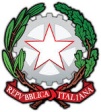 Ministero dell’IstruzioneISTITUTO COMPRENSIVO “G. M. SACCHI” Scuole dell’Infanzia, Primaria e Secondaria di primo gradoVia Mazzini N.1 – 26034 Piadena Drizzona (CR)  Tel. 037598294 - Fax 0375380387Codice Meccanografico CRIC81400L – Codice Fiscale 90005300190Sito Web www.icpiadena.edu.ite-mail cric81400l@istruzione.it - pec cric81400l@pec.istruzione.it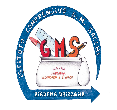 